ПРОКУРАТУРА ИНФОРМИРУЕТПо результатам проверки Фонда капитального ремонта прокуратурой Кинель-Черкасского района инициировано возбуждение уголовных дел.Прокуратурой Кинель-Черкасского района Самарской области проведена проверка соблюдения законодательства в сфере ЖКХ, законодательства о капитальном ремонте многоквартирных домов в деятельности некоммерческой организации «Региональный оператор - Фонд капитального ремонта Самарской области».Установлено, что между Фондом и подрядчиком ООО «ПСРО» 17.01.2018 был заключен договор на проведение капитального ремонта крыш многоквартирных домов, расположенных в с. Кротовка по адресам ул. Ленинградская, д.2 и ул. Ленинградская д.28. Договором предусмотрено окончание работ по капитальному в 2018 году.Подрядчиком работы в установленный срок выполнены не были. 02.11.2018 между Фондом и подрядчиком заключено дополнительное соглашение о переносе сроков капитального ремонта на 2019 год. Указанное дополнительное соглашение было заключено на основании якобы согласия собственников жилых помещений, выраженном на общих собраниях собственников, которые состоялись 25.10.2018.Между тем, в ходе проверки прокуратурой района установлено, что протоколы от 25.10.2018 общего собрания собственников помещений многоквартирных домов, расположенных в с. Кротовка по адресам ул. Ленинградская, д 2 и ул. Ленинградская д.28 подделаны.Собственники жилых помещений не подписывали данные протоколы, подписи в них принадлежат не им. Кроме того, в одном из протоколов имелись подписи умерших на момент проведения собрания граждан.В результате преступных действий было нарушено право собственников многоквартирных домов, расположенных в с. Кротовка по адресам ул. Ленинградская, д 2 и ул. Ленинградская д.28 на завершение работ по капитальному ремонту их домов в 2018 году.По итогам прокурорской проверки возбуждено 2 уголовных дела, предусмотренных ч.1 ст. 327 УК РФ (Подделка документов). Уголовные дела находятся в производстве.Расследование уголовных дел находится на контроле прокуратуры района.                                                                                                                                                  08.04.2019Прокуратура Самарской области разъясняет: «Влияет ли наличие условного осуждения на поступление в ВУЗ и дальнейшее трудоустройство?»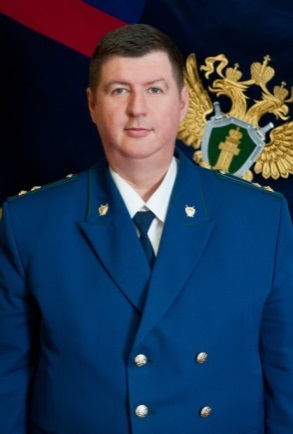  Отвечает начальник отдела по надзору за соблюдением законов при исполнении уголовных наказаний прокуратуры Самарской области Андрей Кидун.Уголовное наказание в виде условного осуждения, безусловно, связано с ограничениями  в различных сферах жизнедеятельности человека. Наличие условного срока, а также наличие судимости родителей  никак не влияет на поступление лица в высшее учебное заведение и не является основанием для отчисления из него. Однако, нельзя сказать то же самое, касаясь вопроса о трудоустройстве гражданина. Разберем ограничения связанные с трудовой деятельностью при условном осуждении гражданина:Граждане, имеющие судимость или имевшие её в прошлом, не могут быть приняты на военную службу, на службу в правоохранительные органы, а также является препятствием к адвокатской деятельности, нотариальной. 2. По трудовому законодательству осуждённые могут быть ограничены в работе в детских дошкольных образовательных учреждениях, а в части преподавательской деятельности. 3. Условно осуждённые ограничиваются в праве трудоустройства в сфере обеспечения безопасности на транспорте, а также должности технических специалистов обслуживания авиационного транспорта. 4.  Ограничения трудовой деятельности распространяются и на экономическую сферу. Так, осужденный не может стать работником профессионального участника рынка ценных бумаг (то есть занимать следующие должности: член совета директоров, член коллегиального исполнительного органа, руководителем филиала профессионального участника рынка ценных бумаг, руководителем службы внутреннего контроля, контролером профессионального участника рынка ценных бумаг, то есть быть  работником профессионального участника рынка ценных бумаг и  др.).5. Если гражданин был осужден до его избрания депутатом, законодательством предусмотрены во-первых, лишение гражданина прав быть избранным при наличии судимости за определенные преступления, а также во-вторых, обязательность информирования избирателей о наличии неснятой и непогашенной судимости у кандидата. Согласно закону, не имеют права быть избранными граждане Российской Федерации, осужденные к лишению свободы за совершение тяжких или  особо тяжких преступлений, а также за совершение преступлений экстремистской и террористической направленности, имеющие на день голосования на выборах неснятую и непогашенную судимость за указанные преступления. В случае если лицо было осуждено после избрания его депутатом, его полномочия подлежат прекращению вне зависимости оттого, связано ли осуждение с реальным отбыванием наказания.Настоящее разъяснение законодательства подготовлено работниками прокуратуры Самарской области совместно с участниками проекта “Помощник прокурора” (студенткой 3 курса юридического факультета Тольяттинского государственного университета Алией Кажаковой).                                                                                                                                                        04.04.19ВАЖНАЯ ИНФОРМАЦИЯ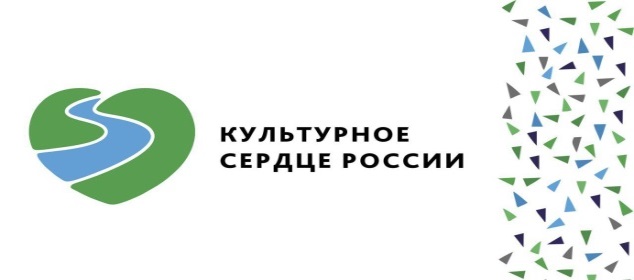 Сегодня в  регионе стартует проект   «Культурное сердце России»        По поручению Губернатора Самарской области, председателя рабочей группы Госсовета РФ по направлению «Культура» Дмитрия Азарова с 8 апреля в Самарской области стартует общественный проект «Культурное сердце России», который дает шанс жителям региона принять самое активное участие в формировании культурной программы своих муниципалитетов на лето 2019 года.Стать участником проекта может каждый житель губернии, пройдя опрос в сети Интернет на странице https://vk.com/cultura63, или заполнив анкету у волонтеров с эмблемой проекта.       В сельском поселении Черновка анкетирование будет проводиться волонтерами с 8 по 14 апреля возле культурно-досугового центра с. Черновка и сельского дома культуры п. Первомайский с 12.00-до 15.00 часов.           Жителям сельского поселения предлагается ответить на вопросы о том, как и где им хотелось бы проводить свой досуг, какой формат мероприятий им наиболее интересен, какие мероприятия они хотели бы посетить в своем селе  или поселке. И главное, в каком качестве жители видят себя на этих мероприятиях: простого зрителя или активного участника — волонтера, организатора, артиста и т.д.          После подведения итогов опроса в каждом муниципалитете будут сформированы планы  проведения культурно-массовых мероприятий на лето 2019 года, максимально учитывающие потребности и интересы жителей.О ежегодной денежной выплате гражданам, родившимся в период с 3 сентября 1927 года по 2 сентября 1945 годаПраво на ежегодную денежную выплату ко Дню Победы (9 мая) имеют граждане Российской Федерации, постоянно проживающие на территории Самарской области, при соблюдении следующих условий:- родились на территории СССР в период с 3 сентября 1927 года по 2 сентября 1945 года включительно;
- не имеют права на получение иных ежемесячных денежных выплат по федеральному и областному законодательству (за исключением ежемесячной денежной выплаты на оплату проезда - 270 руб.);
- размер пенсии не превышает двукратную величину прожиточного минимума для пенсионеров (размер прожиточного минимума для пенсионеров в настоящее время составляет – 7827 рублей, соответственно двукратная величина прожиточного минимума - 15654 рублей).
Размер ежегодной денежной выплаты в 2019 году составляет 1046 рублей.
Обращения граждан в органы социальной защиты не требуются, так как данная выплата будет назначена автоматизировано и перечислена в апреле текущего года по месту получения социальных выплат (на почту или лицевые счета в кредитных учреждениях).Справочно: получателями ежегодной денежной выплаты являлись в 2017 году – 613 человек,                                              в 2018 году – 473 человека, в 2019 году – 391 человек.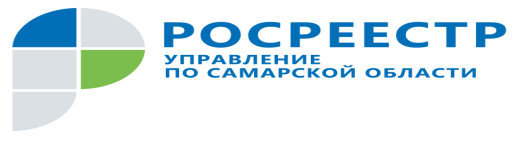 ПРЕСС-РЕЛИЗ03 апреля 2019Штрафные санкции за нарушение земельного законодательстваВ Самарской области далеко не все землевладельцы готовы соблюдать земельное законодательство, предписывающее использование участков по целевому назначению и в пределах его границ. За нарушение закона грозит серьезное административное наказание: в прошлом году общая сумма административных штрафов в нашем регионе составила 27,3 млн рублей. Разъяснения для тех, кто намерен быть добросовестным собственником земли, дала начальник отдела государственного земельного надзора Управления Росреестра по Самарской области Юлия Голицына в ходе прямой линии.Впервые 90% обратившихся на прямую линию звонили из Тольятти и Ставропольского района. Предыдущие мероприятия показывали иную тенденцию: тема была интересна в основном жителям сельских районов и малых городов региона.Одна из наиболее волнующих граждан тем в этот раз касалась последствий в связи с несоблюдением земельного законодательства. В частности, многодетная мама рассказала, что в этом году семье выделили землю, но строить на этом участке они пока не планируют. «Что надо делать, чтобы у нас не было административного штрафа?», - консультировалась женщина. Оказалось, что в данном случае закон на стороне семьи: «Административная ответственность зависит от срока владения участком, - пояснила Юлия Голицына. – Законодательством установлен срок для получения разрешения на строительство. Кроме того, в самом разрешении на строительство указывается срок его действия. До истечения этих сроков к административной ответственности за неиспользование земельного участка, предоставленного для строительства, землепользователи не привлекаются».   А вот другому позвонившему на прямую линию землевладельцу стоит ожидать административного наказания. С его слов, принадлежащий ему земельный участок предназначен для индивидуального жилищного строительства, произведена планировка на местности, сделано межевание, разрешение на строительство пока не получено, и пока неизвестно, когда будет возможно начать строительство. Собственникам важно было узнать не только размер штрафа, но и перспективы изъятия земельного участка. «Поскольку Ваше право собственности было зарегистрировано в 2013 году, а разрешение на строительство до сих пор не получено, Вам может грозить административный штраф в размере от 1 до 1, 5 кадастровой стоимости земельного участка, но не менее 20 тысяч рублей, - предупредила Юлия Голицына. - Практики изъятия земельных участков в Самаркой области нет. Вместе с тем органы местного самоуправления в случае длительного неиспользования земель могут инициировать такую процедуру». Она также напомнила, что в соответствии со статьей 284 Гражданского кодекса Российской Федерации земельный участок может быть изъят у собственника в случаях, когда участок предназначен для ведения сельского хозяйства либо жилищного или иного строительства и не используется по целевому назначению в течение трех лет, если более длительный срок не установлен законом. Управление Росреестра по Самаркой области напоминает: за самовольное занятие земли юридическим лицам грозит штраф в размере от 2 до 3 процентов кадастровой стоимости земельного участка, но не менее 100 000 рублей, гражданину – от 1 до 1,5 процентов кадастровой стоимости, но не менее 5 000 рублей. За нецелевое использование юридическое лицо должно будет заплатить штраф в размере от  1,5 до 2 процентов кадастровой стоимости земельного участка, но не менее 100 000 рублей, гражданин – от 0,5 до 1 процента кадастровой стоимости, но не менее 10 000 рублей. За неиспользование земельного участка штраф для юридических лиц составит от 3 до 5 процентов кадастровой стоимости земельного участка, но не менее 400 000 рублей, для граждан – от 1 до 1,5 процентов кадастровой стоимости, но не менее 20 000 рублей.Нарушителю необходимо оплатить штраф в течении двух месяцев со дня вступления постановления о назначении административного наказания в законную силу. В противном случае его размер возрастет в три раза. В обязательном порядке надо устранить нарушение, поскольку за неисполнение предписания государственного земельного инспектора также установлена административная ответственность. Контакты для СМИ:Ольга Никитина, помощник руководителя Управления Росреестра(846) 33-22-555, 8 927 690 73 51, pr.samara@mail.ru   Соучредители газеты «Черновские вести»: Администрация сельского поселения Черновка муниципального района Кинель-Черкасский Самарской области, Собрание представителей сельского поселения Черновка муниципального района Кинель-Черкасский Самарской области.Издатель Администрация сельского поселения Черновка муниципального района Кинель-Черкасский Самарской области.Адрес редакции: Самарская обл., Кинель-Черкасский р-н, с. Черновка, ул. Школьная, 30. тел. 2-66-43 Email:adm.s.p.chernowka@yandex.ruГазета выпускается не реже одного раза в месяц. Газета распространяется бесплатно.Тираж  50 экз.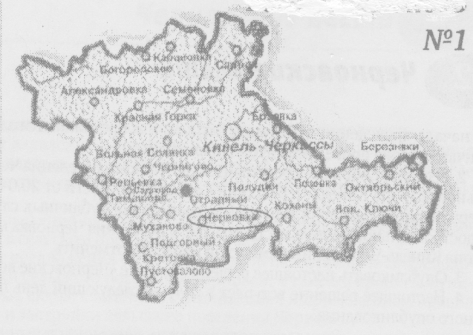 Газета Администрации сельского поселения Черновкамуниципального района Кинель-Черкасский  Самарской области№ 1608 апреля 2019 года